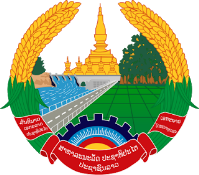 ສາທາລະນະ​ລັດ  ປະຊາທິປະ​ໄຕ  ປະຊາຊົນ​ລາວສັນຕິພາບ  ​ເອກະ​ລາດ  ປະຊາທິປະ​ໄຕ  ​ເອກະ​ພາບ  ວັດທະນາ​ຖາວອນ--------------------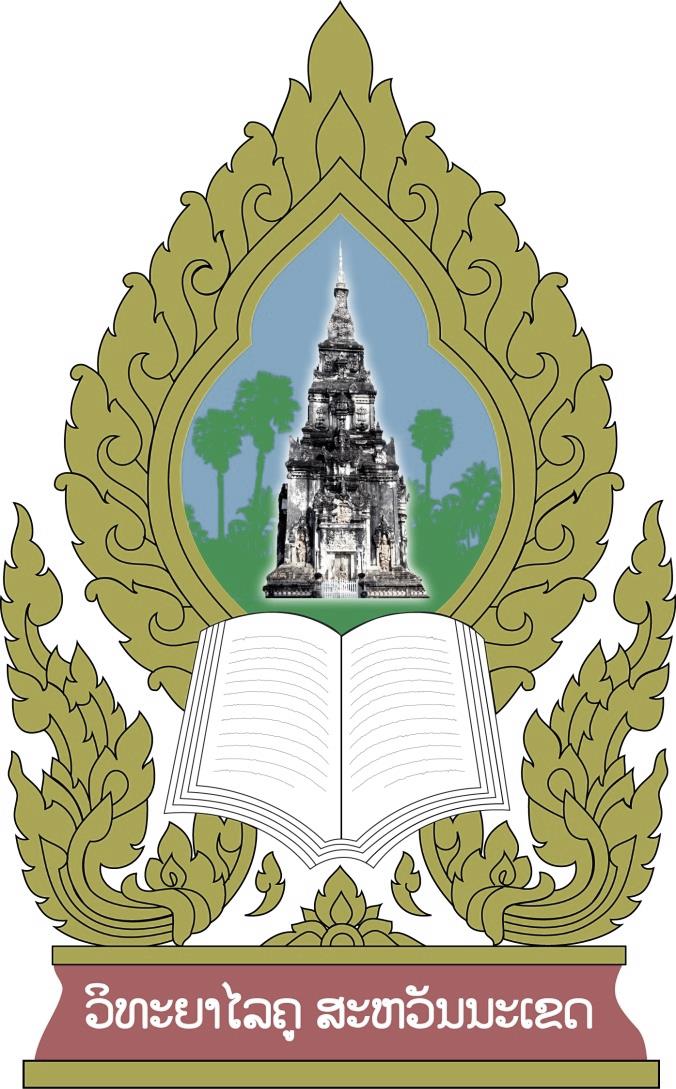 ໜັງສືອະນຸຍາດທົດລອງເຄື່ອງມືການວິໄຈເລື່ອງ: ຂໍຜູ້ຂ່ຽວຊານກວດສອບເຄື່ອງມືວິໄຈຮຽນ: ຜູ້ອຳນວຍການມັດທະຍົມສາທິດວິທະຍາໄລຄູສະຫວັນນະເຂດ (ສະຖານທີ່ທົດລອງເຄື່ອງມືວິໄຈ)ຂ້າພະເຈົ້າ (ຊື່ແລະນາມສະກຸນ):                                                                    . ສັງກັດຫ້ອງການ                                                  . ວິທະຍາໄລຄູສະຫວັນນະເຂດ. ກຳລັງສຶກສາຄົ້ນຄວ້າວິໄຈ ເລື່ອງ:                                                                                                                  . ໂດຍມີອາຈານ                                                              ເປັນທີ່ປຶກສາບົດວິໄຈ (ຖ້າບໍ່ມີອາຈານທີ່ປຶກສາໃຫ້ຕັດຂໍ້ນີ້ອອກໄດ້). ໃນການສຶກສາຄັັ້ງນີ້, ມີວັດຖຸປະສົງໃນການທົດລອງໃຊ້ເຄື່ອງມືໃນການວິໄຈທີ່ຈະໃຊ້ກຸ່ມຕົວຢ່າງຈິງເພື່ອຫາປະສິດທິພາບຂອງເຄື່ອງມືໃນການວິໄຈ.ດັ່ງນັ້ນ, ຈິ່ງຂໍອະນຸຍາດໃຫ້ (ຊື່ແລະນາມສະກຸນຜູ້ວິໄຈ):                                               ທົດລອງໃຊ້ເຄື່ອງມືໃນການວິໄຈກັບກຸ່ມຕົວຢ່າງ. ຜູ້ວິໄຈທຳການທົດລອງເຄື່ອງມືໃນລະຫວ່າງວັນທີ ......................................      ສະພາວິທະຍາສາດວິທະຍາໄລຄູສະຫວັນນະເຂດ ຫວັງຢ່າງຍິ່ງວ່າ ທ່ານຈະພິຈາລະນາເຫັນໄດ້ເຖິງຄວາມສຳຄັນ ແລະ ຈຳເປັນຄັັ້ງນີ້ດ້ວຍ. ຮຽນມາດ້ວຍຄວາມເຄົາລົບ ແລະ ນັບຖືຢ່າງສູງປະທານສະພາວິທະຍາສາດກະຊວງ​ສຶກສາທິການ ​ແລະ ກິລາກົມ​ສ້າງ​ຄູວິທະຍາ​ໄລ​ຄູ​ສະຫັວນນະ​ເຂດສະພາວິທະຍາສາດວິທະຍາໄລຄູສະຫວັນນະເຂດ​ເລກທີ: …………/ສວວຄສລົງວັນທີ ....................................